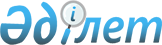 О проекте Указа Президента Республики Казахстан "Об утверждении Правил применения оружия и боевой техники по воздушным судам-нарушителям воздушного пространства Республики Казахстан"Постановление Правительства Республики Казахстан от 2 июля 2013 года № 665      Правительство Республики Казахстан ПОСТАНОВЛЯЕТ:

      внести на рассмотрение Президента Республики Казахстан проект Указа Президента Республики Казахстан «Об утверждении Правил применения оружия и боевой техники по воздушным судам-нарушителям воздушного пространства Республики Казахстан».      Премьер-Министр

      Республики Казахстан                       С. Ахметов Об утверждении Правил применения оружия и боевой

техники по воздушным судам-нарушителям воздушного

пространства Республики Казахстан      В соответствии с пунктом 4 статьи 28 Закона Республики Казахстан от 15 июля 2010 года «Об использовании воздушного пространства Республики Казахстан и деятельности авиации» ПОСТАНОВЛЯЮ:

      1. Утвердить прилагаемые Правила применения оружия и боевой техники по воздушным судам-нарушителям воздушного пространства Республики Казахстан.

      2. Настоящий Указ вводится в действие по истечении десяти календарных дней после первого официального опубликования.      Президент

      Республики Казахстан                       Н.НазарбаевУтверждены      

Указом Президента   

Республики Казахстан  

от 2 июля 2013 года № 665 Правила

применения оружия и боевой техники по воздушным

судам-нарушителям воздушного пространства Республики Казахстан      1. Настоящие Правила регулируют порядок применения оружия и боевой техники в мирное время по воздушным судам-нарушителям воздушного пространства Республики Казахстан (далее - воздушное судно-нарушитель) в случаях создания угрозы безопасности Республики Казахстан, жизни и безопасности людей на ее территории и ее стратегическим объектам. 

      2. К воздушным судам-нарушителям относятся самолеты и вертолеты, в том числе беспилотные летательные аппараты (средства) дистанционно (автоматически) управляемые и неуправляемые, ракеты, аэростаты, воздушные шары, зонды и другие летательные аппараты, совершающие нарушения порядка использования воздушного пространства Республики Казахстан, предусмотренные пунктом 1 статьи 27 Закона Республики Казахстан «Об использовании воздушного пространства Республики Казахстан и деятельности авиации» (далее - Закон) и пунктом 1 статьи 73 Закона Республики Казахстан «О Государственной границе Республики Казахстан».

      3. Применение оружия и боевой техники осуществляется дежурными силами и средствами Сил воздушной обороны Вооруженных Сил Республики Казахстан, а при необходимости силами и средствами других видов Вооруженных Сил Республики Казахстан. 

      Пограничная служба Комитета национальной безопасности Республики Казахстан применяет оружие и боевую технику по беспилотным летательным аппаратам или иным дистанционно (автоматически) управляемым и неуправляемым воздушным судам, летательным аппаратам (средствам) без экипажа и пассажиров в зоне их досягаемости, при охране Государственной границы Республики Казахстан для принятия мер по прекращению незаконного пересечения Государственной границы Республики Казахстан.

      4. Решение о применении оружия и боевой техники на поражение воздушного судна-нарушителя в Вооруженных Силах Республики Казахстан принимается Министром обороны Республики Казахстан (начальником Генерального штаба Вооруженных Сил Республики Казахстан) и уполномоченными ими должностными лицами.

      Решение о применении оружия и боевой техники на поражение в отношении беспилотных летательных аппаратов или иных дистанционно (автоматически) управляемых летательных средств без экипажа и пассажиров (осуществляющие несогласованные полеты в пограничном пространстве) принимается начальником пограничной заставы или лицом временно его замещающим (отделения, поста, командиром военного или пограничного корабля (катера), командиром самолета или вертолета, старшим пограничного наряда, часовым заставы, дежурным по пограничной заставе, комендатуре) в пограничном пространстве или на морском участке в зоне территориального моря Республики Казахстан и незамедлительно докладывается об этом на вышестоящий пункт управления.

      5. При совершении воздушным судном-нарушителем действий, предусмотренных пунктом 2 настоящих Правил, экипажи перехватывающих воздушных судов для прекращения нарушения порядка использования воздушного пространства перед применением оружия на поражение предупреждают об этом экипаж воздушного судна-нарушителя подачей установленных сигналов. После отказа воздушного судна-нарушителя подчиниться требованиям о прекращении нарушения порядка использования воздушного пространства производятся предупредительные выстрелы.

      Решение о производстве предупредительных выстрелов принимается: начальником Генерального штаба Вооруженных Сил Республики Казахстан, главнокомандующим Силами воздушной обороны Вооруженных Сил Республики Казахстан (начальником главного штаба Сил воздушной обороны Вооруженных Сил Республики Казахстан), оперативным дежурным главного командного пункта Сил воздушной обороны Вооруженных Сил Республики Казахстан с немедленным докладом на Центральный командный пункт Генерального штаба Вооруженных Сил Республики Казахстан.

      В случае дальнейшего неподчинения, в отношении воздушного судна-нарушителя оружие и боевая техника применяются на поражение.

      6. При наличии достоверной информации, что на воздушном судне-нарушителе находятся пассажиры и иные лица, не причастные к нарушению порядка использования воздушного пространства, Вооруженные Силы Республики Казахстан воздерживаются от применения оружия, если дальнейший полет этого воздушного судна-нарушителя не создает угрозу безопасности Республике Казахстан, жизни и безопасности людей и стратегическим объектам на ее территории.

      В случаях невыполнения воздушным судном-нарушителем требований органов обслуживания (управления) воздушным движением и экипажей перехватывающих воздушных судов, в соответствии с пунктом 4 статьи 28 Закона, если дальнейший полет этого воздушного судна-нарушителя создает явную угрозу безопасности Республике Казахстан, жизни и безопасности людей и стратегическим объектам на ее территории, Вооруженные Силы Республики Казахстан но данному воздушному судну-нарушителю принимают все меры, вплоть до применения оружия и боевой техники на поражение.

      Вооруженные Силы Республики Казахстан применяют оружие и боевую технику по воздушному судну-нарушителю на поражение без предупреждения в случаях, предусмотренных пунктом 2 статьи 73 Закона Республики Казахстан «О Государственной границе Республики Казахстан».

      Применение оружия и боевой техники прекращается при выполнении воздушным судном-нарушителем команд пунктов управления и перехватывающих воздушных судов.

      В случае, когда из-за неблагоприятных метеорологических или других условий установить государственную принадлежность и тип воздушного судна-нарушителя не представляется возможным, осуществляется сопровождение воздушного судна-нарушителя перехватываемыми самолетами (вертолетами) и радиолокационными средствами, принимаются меры для его опознавания в пределах территории Республики Казахстан.

      При наличии указанных обстоятельств оружие и боевая техника на поражение не применяются, если дальнейший полет этого воздушного судна-нарушителя не создает угрозу безопасности Республике Казахстан, жизни и безопасности людей и стратегическим объектам на ее территории.

      7. В случае невозможности применения оружия и боевой техники на поражение воздушного судна-нарушителя в порядке, определенном пунктом 5 настоящих Правил, уничтожение воздушного судна-нарушителя производится силами и средствами противовоздушной обороны или другими силами и средствами Вооруженных Сил Республики Казахстан, в зоне поражения которых находится воздушное судно-нарушитель, по решению должностных лиц, указанных в пункте 4 настоящих Правил. 

      8. Оружие и боевая техника Вооруженных Сил Республики Казахстан и Пограничной службы Комитета национальной безопасности Республики Казахстан над территорией Республики Казахстан применяются на поражение без предупреждения по беспилотным летательным аппаратам или иным дистанционно (автоматически) управляемым и неуправляемым воздушным судам, летательным аппаратам (средствам) без экипажа и пассажиров в случаях нарушения порядка использования воздушного пространства Республики Казахстан, предусмотренных подпунктами 1), 3), 4), 6), 7) пункта 1 статьи 27 Закона. 

      9. О каждом случае применения оружия и боевой техники по воздушным судам-нарушителям информируются в течение двенадцати часов органы национальной безопасности и прокуратуры Республики Казахстан.

      Об иностранных воздушных судах-нарушителях и воздушных судах-нарушителях неустановленной государственной принадлежности информируется Министерство иностранных дел Республики Казахстан.

      10. По вопросам обнаружения воздушных судов-нарушителей и применения по ним оружия Министерство обороны Республики Казахстан и Пограничная служба Комитета национальной безопасности Республики Казахстан организуют оперативное взаимодействие по общим и специально выделенным средствам и каналам связи.

      Первичная информация об обнаружении воздушных судов-нарушителей подразделениями Пограничной службы Комитета национальной безопасности Республики Казахстан незамедлительно передается взаимодействующим подразделениям и частям противовоздушной обороны Сил воздушной обороны Вооруженных Сил Республики Казахстан и на Центральный командный пункт Генерального штаба Вооруженных Сил Республики Казахстан по всем доступным каналам связи.

      11. Порядок действий должностных лиц Министерства обороны Республики Казахстан и Пограничной службы Комитета национальной безопасности Республики Казахстан по применению оружия и боевой техники по воздушным судам-нарушителям воздушного пространства Республики Казахстан определяется первыми руководителями государственных органов.
					© 2012. РГП на ПХВ «Институт законодательства и правовой информации Республики Казахстан» Министерства юстиции Республики Казахстан
				